МИ НИ С Т Е Р С Т В О О Б Р А 3 О В А НИ Я  П  Н А У К И Р О С С ИЙ С К О Й  Ф Е Д Е Р А ЦИИ(МИНОБ РИАУКИ РОССИИ)П  Р И Е  А 320	октября	2017 г.№   1025 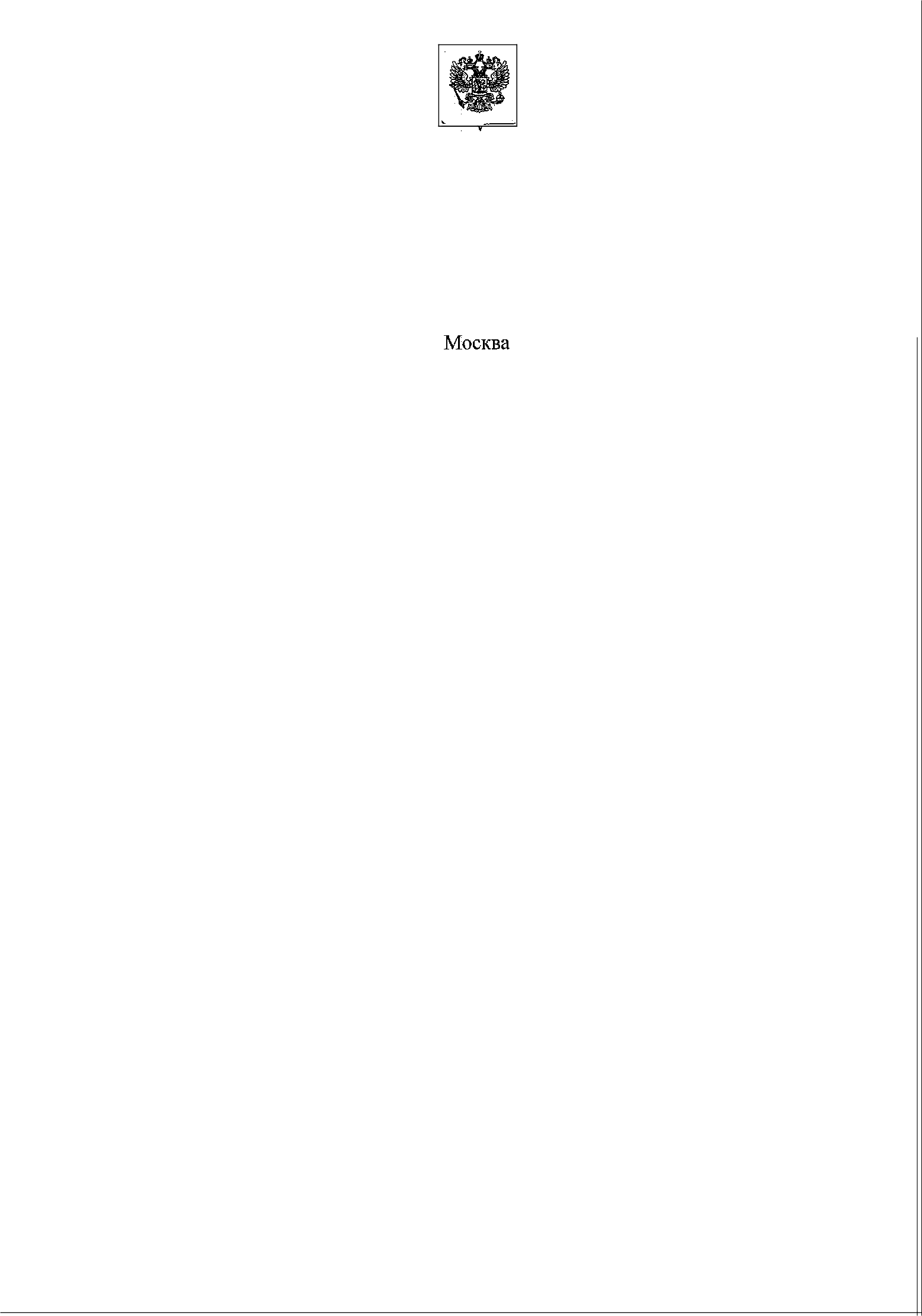 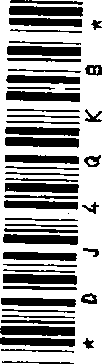 О проведении  мониторинга  качества образованияВ соответствии с Правилами осуществления мониторинга системы образования, утвержденными постановлением Правительства Российской Федерации от 5 августа 2013 г. № 662, а также в целях реализации Концепции преподавания русского языка и литературы в Российской Федерации, утвержденной распоряжением Правительства Российской Федерации от 9 апреля 2016 г. № 637-p, и Комплекса мер, направленных на систематическое обновление содержания общего  образования  на  основе  результатов  мониторинговых  исследований  и с учетом современных достижений науки и технологий, изменений запросов учащихся и общества, ориентированности на применение знаний, умений и навыков в реальных жизненных условиях, утвержденного приказом Министерства образования  и  науки  Российской  Федерации  от  15  декабря  2016  г.  №  1598, п р и к а з ы в а ю:Федеральной службе по надзору в сфере образования и науки (Кравцову С.С.):Обеспечить в общеобразовательных организациях проведение мониторинга качества подготовки:Обучающихся 4 классов по учебному предмету «русский язык» в форме проверочных работ 17 и 19 апреля 2018 г.;Обучающихся 4 классов по учебному предмету «математика» в форме проверочных работ 24 апреля 2018 г.;2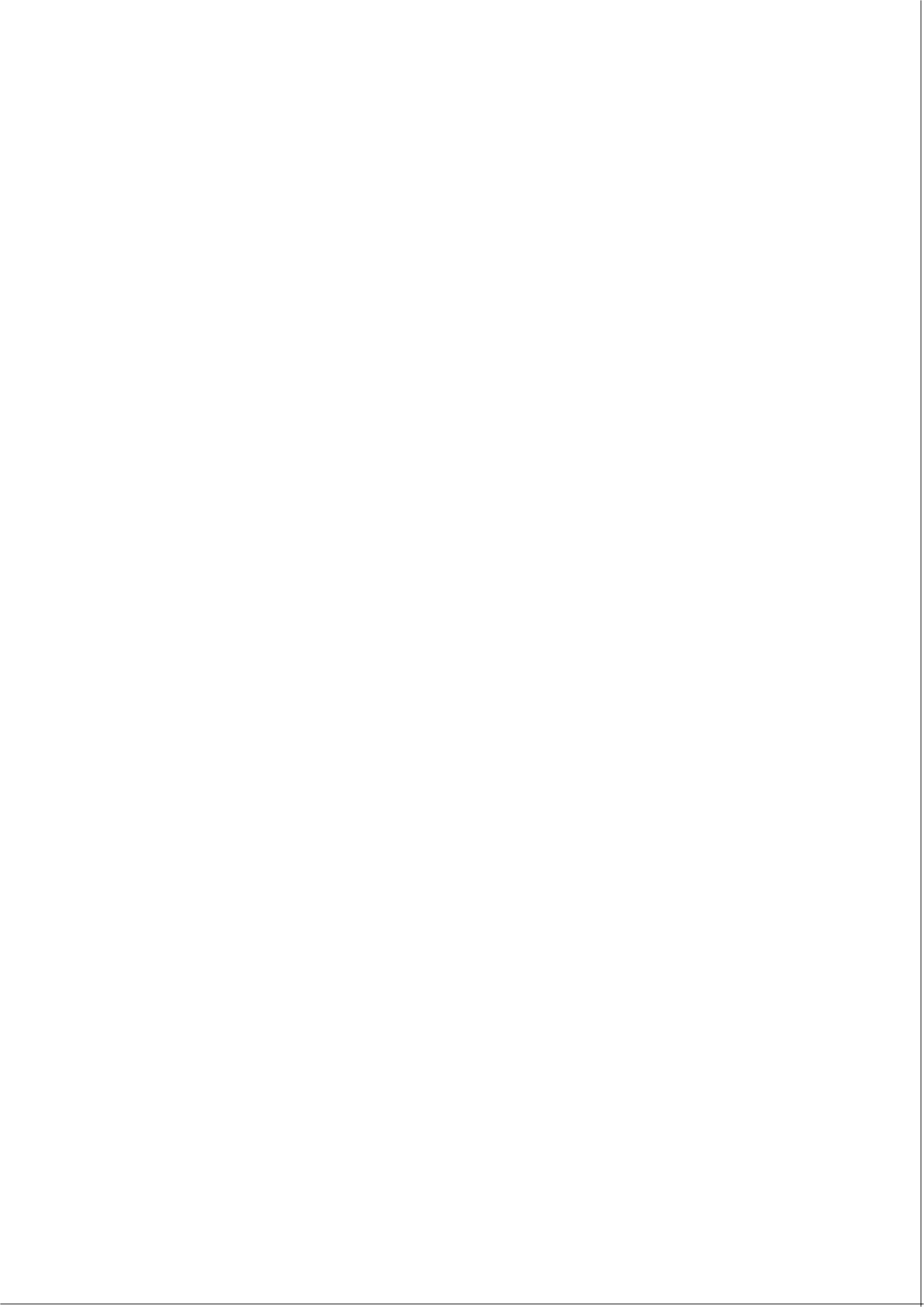 Обучающихся 4 классов по учебному  предмету  «окружающий  мир» в форме проверочных работ 26 апреля 2018 г.;Обучающихся 5 классов по учебному предмету «русский язык» в форме проверочных работ 17 апреля 2018 г.;Обучающихся 5 классов по учебному предмету «математика» в форме проверочных работ 19 апреля 2018 г.;Обучающихся  5 классов  по учебному предмету «история»	в форме проверочных работ 24 апреля 2018 г.;Обучающихся 5 классов по учебному предмету «биология» в форме проверочных работ 26 апреля 2018 г.;Обучающихся 6 классов по учебному предмету «математика» в форме проверочных работ 18 апреля 2018 г. в режиме апробации;Обучающихся 6 классов по учебному предмету «биология» в форме проверочных работ 20 апреля 2018 г. в режиме апробации;Обучающихся	6	классов	по	учебному	предмету	«русский	язык» в форме проверочных работ 25 апреля 2018 г. в режиме апробации;Обучающихся 6 классов по учебному предмету «география» в форме проверочных работ 27 апреля 2018 г. в режиме апробации;Обучающихся	6  классов  по  учебному предмету «обществознание» в форме проверочных работ 11 мая 2018 г. в режиме апробации;Обучающихся 6 классов по учебному предмету «история» в форме проверочных работ 15 мая 2018 г. в режиме апробации;Обучающихся 11 классов по учебному предмету «иностранный язык» в форме проверочных работ 20 марта 2018 г.;Обучающихся 11 классов по учебному предмету «история» в форме проверочных работ 21 марта 2018 г.;Обучающихся 11 классов по учебному предмету «география» в форме проверочных работ 3 апреля 2018 г.;Обучающихся  11 классов  по учебному предмету «химия»	в форме проверочных работ 5 апреля 2018 г.;Обучающихся 11 классов по учебному предмету «физика» в форме проверочных работ 10 апреля 2018 г.;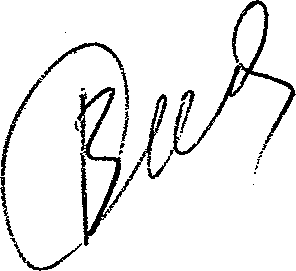 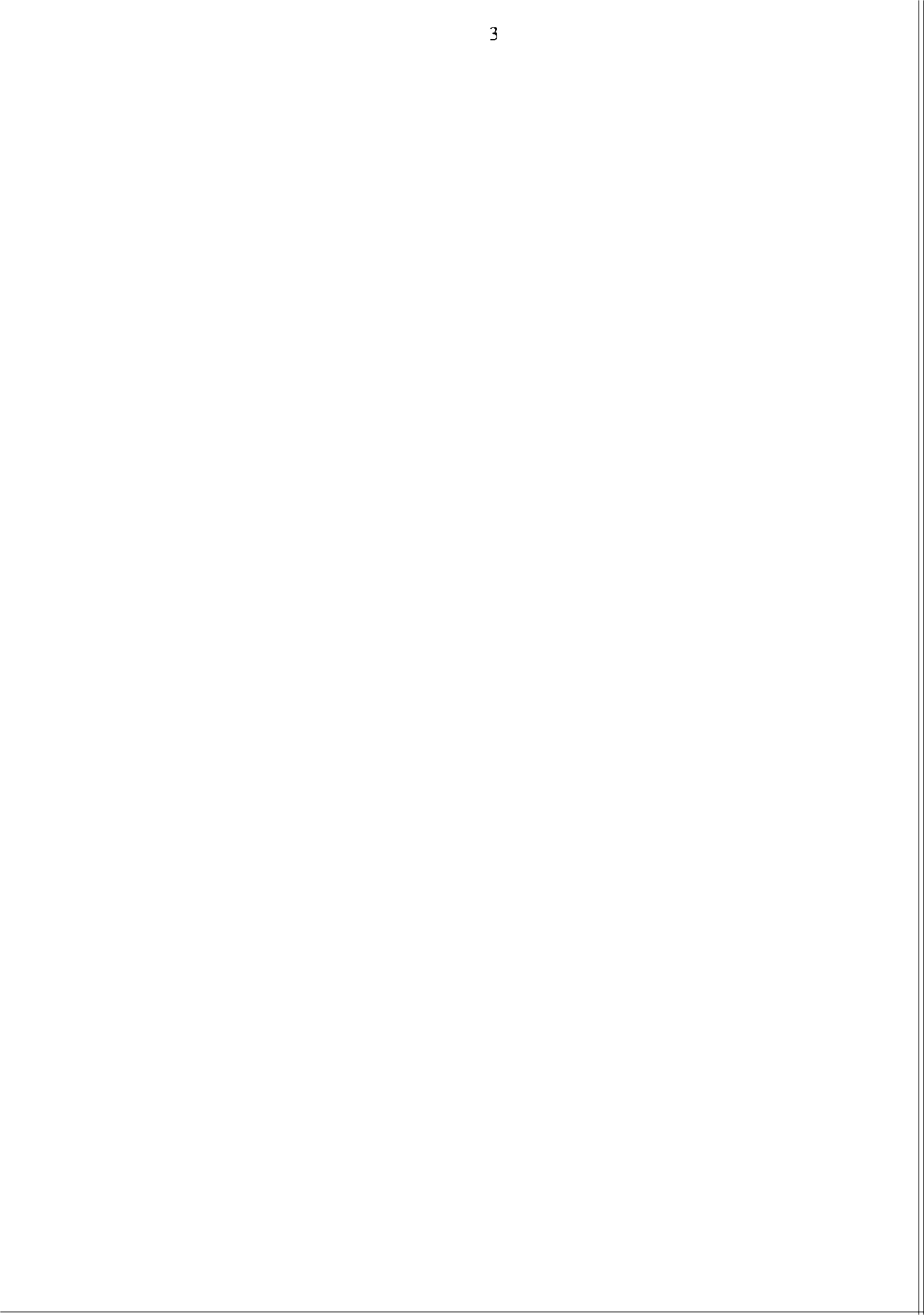 Обучающихся 11 классов по учебному предмету «биология» в форме проверочных работ 12 апреля 2018 г.;Обучающихся	6	классов	по	учебному	предмету	«литература» 10 апреля 2018 г.;Обучающихся	6	классов	по	учебному	предмету	«мировая художественная культура» 10 апреля 2018 г.;Обучающихся	7	классов	по	учебному	предмету	«география» 16 октября 2018 г.;Обучающихся	8	классов	по	учебному	предмету	«литература» 12 апреля 2018 г.;Обучающихся	8	классов	по	учебному	предмету	«мировая художественная культура» 12 апреля 2018 г.;Обучающихся	10	классов	по	учебному	предмету	«география» 18 октября 2018 г.;Обучающихся	9	классов	по	учебному	предмету	«русский	язык» в форме итогового собеседования с 14 по 16 февраля 2018 года.1.2. До 31 декабря 2018 г. представить руководству  Министерства  доклад  о результатах проведения мониторинга качества подготовки  обучающихся.Контроль за исполнением настоящего приказа оставляю за собой.Министр	О.Ю. Васильева